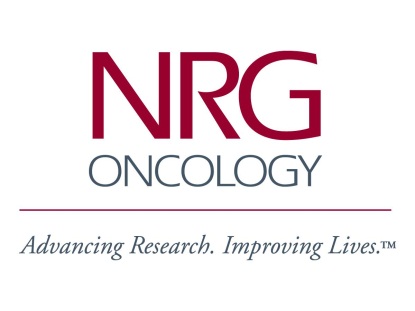 Request for return of pathology material from NRG Biospecimen Bank- San FranciscoPlease fill out part A. NRGBB  will fill out part B and will include this form with the material being returned.Site: Please fax back the material received sheet shipped with the returned material Notification of Materials ReceivedPlease date, sign, and fax back to NRG Biospecimen Bank at (415) 476-5271Date Materials received: ____________________________________________________________Number of Boxes/Packages Received:__________________________________________________Type/Quantity of Specimen Received:____________________________________________________________________________________________________________________________________________________________________________________________________________________Study/Case Number(s): ______________________________________________________________I have received all materials that were specified in the list submitted by the NRG Biospecimen Bank in good condition with the following exception(s):____________________________________________________________________________________________________________________________________________________________________Received by:________________________________________________________________________Phone/Email:_______________________________________________________________________Part A (to be filled out by Site)Sites must provide a pre-printed Fed Ex/UPS  Airbill with return request.  
Return Request for: (to be filled out by Site: please check at least one)Material Being Returned (Must be completed by Site):Part B (to be filled out by NRGBB)